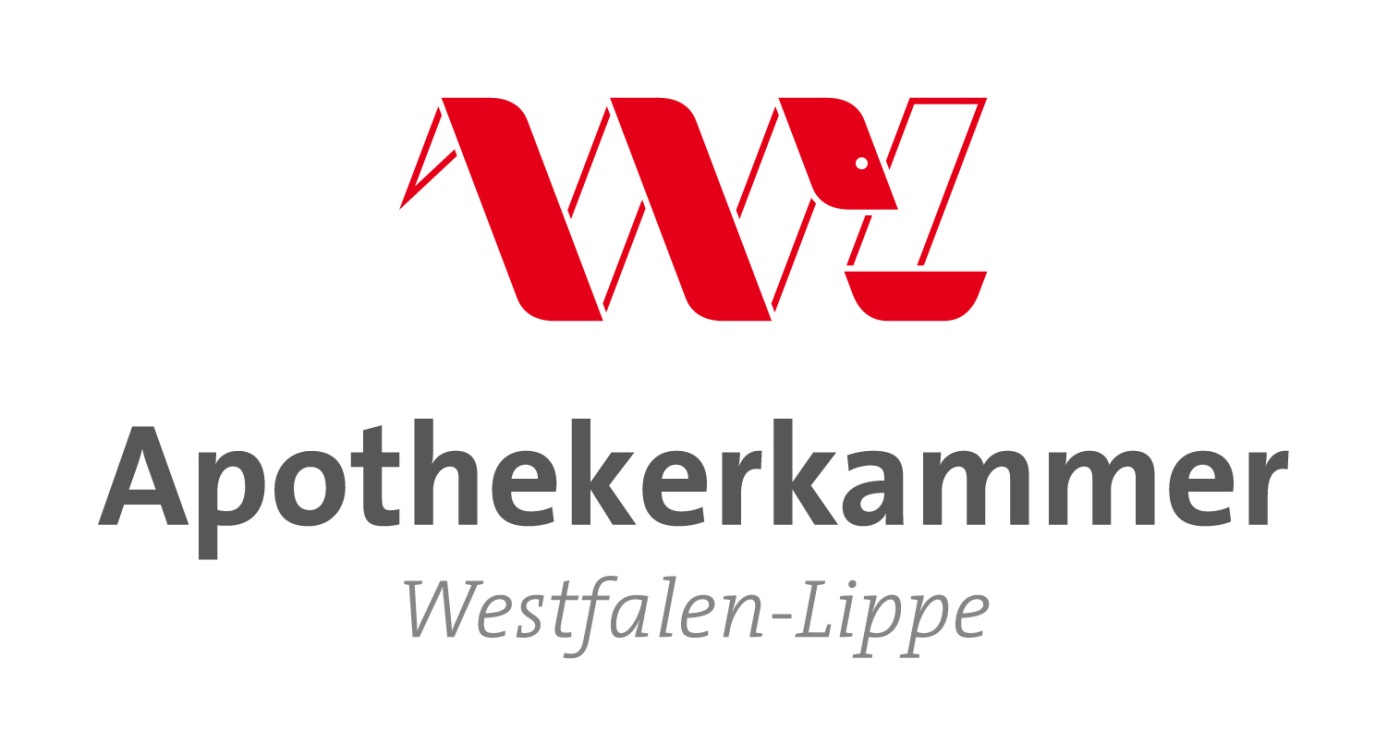 Ausbildungsnachweisfür…………………………………………………………………………………………………..(Name)AusbildungsnachweisfürAusbildungsberuf: Pharmazeutisch-kaufmännische(r) Angestellte(r)___________________________________________________________________Name, Vorname: _____________________________________________________Geburtsdatum: _______________________________________________________Anschrift und Wohnort: ___________________________________________________________________________________________________________________Name der/des gesetzlichen Vertreter/s: _______________________________________________________________________________________________________Anschrift und Wohnort: ________________________________________________ ___________________________________________________________________Ausbildungsapotheke: _________________________________________________Anschrift und Wohnort: ________________________________________________ ___________________________________________________________________Beginn der Ausbildung: ________________________________________________vertragliches Ende der Ausbildung: _______________________________________